                   Zakład Wodociągów i Kanalizacji Sp. z o.o.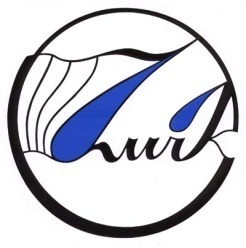        72-600 Świnoujście, ul. Kołłątaja 4       tel. (091) 321 45 31   fax. (091) 321 47 82       Sąd Rejonowy  Szczecin-Centrum w Szczecinie, XIII Wydział Gospodarczy Krajowego Rejestru Sądowego nr 0000139551   		                   NIP: 855-00-24-412                                     Wysokość kapitału zakładowego    94 481 400,00 złZałącznik nr 3do oferty
..........................................................(pieczęć nagłówkowa Wykonawcy)OŚWIADCZENIEPrzystępując do udziału w postępowaniu o udzielenie zamówienia pn.: Zakup materiałów hydraulicznych, będąc uprawnionym(-i) do składania oświadczeń w imieniu Wykonawcy oświadczam(y), że:sąd nie orzekł w stosunku do nas zakazu ubiegania się o zamówienia, na podstawie przepisów ustawy z dnia 28 października 2002 r. o odpowiedzialności podmiotów zbiorowych za czyny zabronione pod groźbą kary (Dz. U. z 2019 r. poz. 628.). ...............................................				....................................................(miejsce i data)	 (podpis osoby uprawnionej do składania oświadczeń woli w imieniu wykonawcy)